KIRŞEHİR KOLEJİ OKULLARI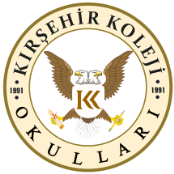 OCAK AYIETKİNLİK PLANIDeğerler Eğitimi:   Empati                           
Ayın Şairi:          Özdemir ASAF         
Ayın Kitabı:        “Gücünü Kendinden Alan Çocuk” Dr. William Strixud ve Ned JohnsonKIRŞEHİR KOLEJİ OKULLARIOCAK AYIETKİNLİK PLANIDeğerler Eğitimi:   Empati                           
Ayın Şairi:          Özdemir ASAF         
Ayın Kitabı:        “Gücünü Kendinden Alan Çocuk” Dr. William Strixud ve Ned JohnsonKIRŞEHİR KOLEJİ OKULLARIOCAK AYIETKİNLİK PLANIDeğerler Eğitimi:   Empati                           
Ayın Şairi:          Özdemir ASAF         
Ayın Kitabı:        “Gücünü Kendinden Alan Çocuk” Dr. William Strixud ve Ned JohnsonKIRŞEHİR KOLEJİ OKULLARIOCAK AYIETKİNLİK PLANIDeğerler Eğitimi:   Empati                           
Ayın Şairi:          Özdemir ASAF         
Ayın Kitabı:        “Gücünü Kendinden Alan Çocuk” Dr. William Strixud ve Ned JohnsonKIRŞEHİR KOLEJİ OKULLARIOCAK AYIETKİNLİK PLANIDeğerler Eğitimi:   Empati                           
Ayın Şairi:          Özdemir ASAF         
Ayın Kitabı:        “Gücünü Kendinden Alan Çocuk” Dr. William Strixud ve Ned JohnsonTarihEtkinliğin AdıEtkinliğin BiçimiEtkinliğin BiçimiGörevli-Katılımcı/SaatÖZEL KIRŞEHİR OKULLARI AİLESİ OLARAK MUTLU YILLAR DİLERİZ.ÖZEL KIRŞEHİR OKULLARI AİLESİ OLARAK MUTLU YILLAR DİLERİZ.ÖZEL KIRŞEHİR OKULLARI AİLESİ OLARAK MUTLU YILLAR DİLERİZ.ÖZEL KIRŞEHİR OKULLARI AİLESİ OLARAK MUTLU YILLAR DİLERİZ.ÖZEL KIRŞEHİR OKULLARI AİLESİ OLARAK MUTLU YILLAR DİLERİZ.1 OcakYeni Yıl EtkinliğiPanoların Süslenmesi-Yeni Yılın Tanıtılması-Takvim Üzerinde Ay ve Günlerin Tanıtımı-Mevsimler ve Ayların TanıtımıPanoların Süslenmesi-Yeni Yılın Tanıtılması-Takvim Üzerinde Ay ve Günlerin Tanıtımı-Mevsimler ve Ayların TanıtımıTüm Okul1-7 OcakVerem Eğitimi ve Farkındalık HaftasıPano-Sunum ÇalışmasıPano-Sunum ÇalışmasıIlkokul – Okul Hemşiresi2 OcakKoridorda Müzik EtkinliğiBağlama GünüBağlama Günüİlkokul Öğrencileri – Müzik Zümresi
Öğle Arası2 Ocak3*3 Yıldız Erkek Basketbol Maçı Hazırlık ÇalışmalarıYetenek Taraması/AntrenmanYetenek Taraması/AntrenmanOrtaokul-Beden Eğitimi Zümresi
Öğle Arası2-6 OcakAyın Şairini TanıyorumPano-SunumPano-Sunum7. Sınıflar-Mine YAĞMUR2-6 Ocak2nd Grades “Snow Storm”Game Game 2. Sınıflar – Sedef KÖYLÜOĞLU2-6 Ocak4th Grades “Complete A Picture”Game Game 4. Sınıflar – Melek ARIÖZ3 OcakKoridorda Müzik EtkinliğiGitar GünüGitar Günüİlkokul Öğrencileri – Müzik Zümresi
Öğle Arası3 OcakMinik Erkekler Futbol Maçı Hazırlık ÇalışmalarıYetenek Taraması/AntrenmanYetenek Taraması/AntrenmanOrtaokul-Beden Eğitimi Zümresi
Öğle Arası4 OcakKoridorda Müzik EtkinliğiPiyano GünüPiyano Günüİlkokul Öğrencileri – Müzik Zümresi
Öğle Arası4 OcakKoridorda Müzik EtkinliğiBağlama GünüBağlama GünüOrtaokul Öğrencileri – Müzik Zümresi
Öğle Arası4 OcakMinik Kızlar Voleybol Maçı Hazırlık ÇalışmalarıYetenek Taraması/AntrenmanYetenek Taraması/AntrenmanOrtaokul-Beden Eğitimi Zümresi
Öğle Arası5 OcakKoridorda Müzik EtkinliğiGitar GünüGitar GünüOrtaokul Öğrencileri – Müzik Zümresi
Öğle Arası5 OcakYıldız Erkek Futbol Maçı Hazırlık ÇalışmalarıYetenek Taraması/AntrenmanYetenek Taraması/AntrenmanOrtaokul-Beden Eğitimi Zümresi
Öğle Arası5 OcakTenis Turnuvası Hazırlık ÇalışmalarıYetenek Taraması/AntrenmanYetenek Taraması/AntrenmanOrtaokul-Beden Eğitimi Zümresi
Öğle Arası5 Ocak8. Sınıflar Veli Bilgilendirme ToplantısıToplantıToplantı8. Sınıf Öğretmenleri ve Velileri6 OcakKoridorda Müzik EtkinliğiPiyano GünüPiyano GünüOrtaokul Öğrencileri – Müzik Zümresi
Öğle Arası7 OcakAnaokulu Yeme Sorunları 
(Veli Atölyesi)SöyleşiSöyleşiAnaokulu Veli ve PDR Birimi7-14 OcakBeyaz Baston Körler HaftasıPano-SunumPano-SunumSosyal Bilgiler Zümresi9 OcakUzmandan Öğreniyorum 
“Büyüme Çağındaki Çocuklarda Beslenme ve Fiziksel Egzersizin Önemi”Söyleşi-SunumSöyleşi-Sunum3, 4, 5, 6 ve 7. Sınıflar-Uzm. Dyt. Berk ALTUN9 Ocak3*3 Yıldız Erkek Basketbol Maçı Hazırlık ÇalışmalarıYetenek Taraması/AntrenmanYetenek Taraması/AntrenmanOrtaokul-Beden Eğitimi Zümresi
Öğle Arası9 Ocak4th Grades “Open Door Presentation”Presentation Presentation 4. Sınıflar – Melek ARIÖZ9-13 Ocak2nd Grades “Visual Impairment Week”Game Game 2. Sınıflar – Sedef KÖYLÜOĞLU9-13 Ocak4th Grades “Memory Tray”Game Game 4. Sınıflar – Melek ARIÖZ10 OcakÇalışan Gazeteciler GünüPano-SunumPano-SunumSosyal Bilgiler Zümresi10 Ocak5th Grades “Open Door Presentation”Presentation Presentation 5. Sınıflar – Mahmut ve Melek ARIÖZ10 OcakMinik Erkekler Futbol Maçı Hazırlık ÇalışmalarıYetenek Taraması/AntrenmanYetenek Taraması/AntrenmanOrtaokul-Beden Eğitimi Zümresi
Öğle Arası11 OcakAyın Şairi-Şiir Günü
(Özdemir ASAF)Şiir SeslendirmeŞiir Seslendirme7. Sınıflar-Mine YAĞMUR11 Ocak3rd Grades “Open Door Presentation”Presentation Presentation 3. Sınıflar – Gülşah SELÇUK11 OcakMinik Kızlar Voleybol Maçı Hazırlık ÇalışmalarıYetenek Taraması/AntrenmanYetenek Taraması/AntrenmanOrtaokul-Beden Eğitimi Zümresi
Öğle Arası11-18 OcakEnerji Tasarrufu HaftasıPano-SunumPano-Sunumİlokul Sınıf Öğretmenleri – Ortaokul Fen Bilimleri Zümresi12 Ocak1st Grades “Open Door Presentation”Presentation Presentation 1. Sınıflar – Rahman AHMETOĞLU12 OcakYıldız Erkek Futbol Maçı Hazırlık ÇalışmalarıYetenek Taraması/AntrenmanYetenek Taraması/AntrenmanOrtaokul-Beden Eğitimi Zümresi
Öğle Arası12 OcakTenis Turnuvası Hazırlık ÇalışmalarıYetenek Taraması/AntrenmanYetenek Taraması/AntrenmanOrtaokul-Beden Eğitimi Zümresi
Öğle Arası13 Ocak6th Grades “Open Door Presentation”Presentation Presentation 6. Sınıflar – Mahmut ARIÖZ13 OcakAnaokulu Proje SunumlarıPano-Sunum-SergiPano-Sunum-SergiAnaokulu 14 OcakAnaokulu Randevulu Veli Bilgilendirme ToplantısıToplantıToplantıAnaokulu Öğretmen ve Velileri
14 Ocakİlkokul Branş Öğretmenleri ToplantısıToplantı Toplantı İlkokul Branş Öğretmenleri14 OcakOrtaokul 5, 6 ve 7. Sınıflar Randevulu Veli Bilgilendirme ToplantısıToplantıToplantıOrtaokul 5, 6 ve 7. Sınıflar Öğretmen ve Velileri
Saat: 16.30-18.0015-21 OcakKirli Hava ile Savaş HaftasıPano-SunumPano-SunumEKO TİM Komitesi16 Ocak Dünya Hijyen GünüPano-SunumPano-SunumAnaokulu – Okul Hemşiresi16 Ocak Kitabımı AnlatıyorumSözlü AnlatımSözlü Anlatım     7. Sınıflar-Mine YAĞMUR16 Ocak 2nd Grades “Open Door Presentation”Presentation Presentation 2. Sınıflar – Sedef KÖYLÜOĞLU16 Ocak 3*3 Yıldız Erkek Basketbol Maçı Hazırlık ÇalışmalarıYetenek Taraması/AntrenmanYetenek Taraması/AntrenmanOrtaokul-Beden Eğitimi Zümresi
Öğle Arası16-20 Ocak2nd Grades “Open Door Activity”Presentation Presentation 2. Sınıflar – Sedef KÖYLÜOĞLU16-20 OcakEnglish Evalvation ExamExam Exam 2, 3, 4, 5, 6 ve 7. Sınıflar16-20 Ocak4th Grades “Tehe Odo One Wins”Game Game 4. Sınıflar – Melek ARIÖZ17 OcakMucit Çocuklar GünüPano-SunumPano-SunumFen Bilimleri Zümresi17 Ocak2/A Sınıfı “Ailemle Şiir Okuyorum”Şiir SeslendirmeŞiir Seslendirme2/A Sınıfı, Öğretmen ve Velileri
Saat: 10.0017 Ocak2/B Sınıfı “Ailemle Şiir Okuyorum”Şiir SeslendirmeŞiir Seslendirme2/B Sınıfı, Öğretmen ve Velileri
Saat: 12.0017 Ocak2/C Sınıfı “Ailemle Şiir Okuyorum”Şiir SeslendirmeŞiir Seslendirme2/C Sınıfı, Öğretmen ve Velileri
Saat: 14.0017 OcakMinik Erkekler Futbol Maçı Hazırlık ÇalışmalarıYetenek Taraması/AntrenmanYetenek Taraması/AntrenmanOrtaokul-Beden Eğitimi Zümresi
Öğle Arası18 OcakKitabımı AnlatıyorumSözlü AnlatımSözlü Anlatım     6. Sınıflar-İmren ÖNDAŞ18 Ocak5/A Sınıfı “Ailemle Şiir Okuyorum”Şiir SeslendirmeŞiir Seslendirme5/A Sınıfı, Öğretmen ve Velileri
Saat: 10.0018 Ocak5/B Sınıfı “Ailemle Şiir Okuyorum”Şiir SeslendirmeŞiir Seslendirme5/B Sınıfı, Öğretmen ve Velileri
Saat: 12.0018 Ocak5/C Sınıfı “Ailemle Şiir Okuyorum”Şiir SeslendirmeŞiir Seslendirme5/C Sınıfı, Öğretmen ve Velileri
Saat: 14.0018 OcakMinik Kızlar Voleybol Maçı Hazırlık ÇalışmalarıYetenek Taraması/AntrenmanYetenek Taraması/AntrenmanOrtaokul-Beden Eğitimi Zümresi
Öğle Arası19 OcakPatlamış Mısır GünüPatlamış Mısır Yeme EtkinliğiPatlamış Mısır Yeme EtkinliğiIlkokul 19 OcakKitabımı AnlatıyorumSözlü AnlatımSözlü Anlatım     5. Sınıflar-İmren ÖNDAŞ19 Ocak6/A Sınıfı “Ailemle Şiir Okuyorum”Şiir SeslendirmeŞiir Seslendirme6/A Sınıfı, Öğretmen ve Velileri
Saat: 10.0019 Ocak6/B Sınıfı “Ailemle Şiir Okuyorum”Şiir SeslendirmeŞiir Seslendirme6/B Sınıfı, Öğretmen ve Velileri
Saat: 12.0019 Ocak6/C Sınıfı “Ailemle Şiir Okuyorum”Şiir SeslendirmeŞiir Seslendirme6/C Sınıfı, Öğretmen ve Velileri
Saat: 14.0019 OcakYıldız Erkek Futbol Maçı Hazırlık ÇalışmalarıYetenek Taraması/AntrenmanYetenek Taraması/AntrenmanOrtaokul-Beden Eğitimi Zümresi
Öğle Arası19 OcakTenis Turnuvası Hazırlık ÇalışmalarıYetenek Taraması/AntrenmanYetenek Taraması/AntrenmanOrtaokul-Beden Eğitimi Zümresi
Öğle Arası20 Ocak1. DÖNEM KARNE GÜNÜ 1. DÖNEM KARNE GÜNÜ 1. DÖNEM KARNE GÜNÜ 1. DÖNEM KARNE GÜNÜ 20 OcakAkademik Başarı Gösteren Öğrencilerin Tebrik EdilmesiTörenTörenOrtaokul20 OcakDönem Boyu Örnek Davranış Gösteren Öğrencilerin Tebrik EdilmesiTören Tören Ortaokul23 Ocak-3 Şubat
YARIYIL TATİLİ – İYİ TATİLLER DİLERİZ.23 Ocak-3 Şubat
YARIYIL TATİLİ – İYİ TATİLLER DİLERİZ.23 Ocak-3 Şubat
YARIYIL TATİLİ – İYİ TATİLLER DİLERİZ.23 Ocak-3 Şubat
YARIYIL TATİLİ – İYİ TATİLLER DİLERİZ.23 Ocak-3 Şubat
YARIYIL TATİLİ – İYİ TATİLLER DİLERİZ.TARAMA VE DENEME SINAVLARI5, 6 ve 7. Sınıflar 2. TaramaSınav Sınav 5, 6 ve 7. Sınıflar-1. HaftaTARAMA VE DENEME SINAVLARILGS-4 Kazanım DeğerlendirmeSınavSınav8. Sınıflar-1. HaftaTARAMA VE DENEME SINAVLARIYazılılar BaşlıyorSınav-YazılıSınav-Yazılı
4, 5, 6, 7 ve 8. Sınıflar-1. HaftaOCAK AYI İÇERİSİNEAilemle Okuyorum
(Online)Okuma SaatiOkuma Saati5, 6 ve 7. Sınıflar - İmren ÖNDAŞ/Mine YAĞMUROCAK AYI İÇERİSİNE“Ben İnsanım” Kitabı 
(Ayın Değeri Empati Kapsamında)Kitap OkumaKitap Okuma1 ve 2. Sınıflar – Havanur YILDIZOCAK AYI İÇERİSİNEKart Oyunu 
(Ayın Değeri Empati Kapsamında)Eğitici OyunEğitici Oyun3 ve 4. Sınıflar – Pembe NALDÖKENOCAK AYI İÇERİSİNEAkran ZorbalığıSöyleşiSöyleşi1 ve 2. Sınıflar – Havanur YILDIZOCAK AYI İÇERİSİNEVerimli Tatil ÖnerileriSöyleşi Söyleşi Ilkokul Öğrencileri ve PDR BirimiOCAK AYI İÇERİSİNEVerimli Tatil ÖnerileriVeli MektubuVeli MektubuIlkokul PDR BirimiOCAK AYI İÇERİSİNEYetenet Zümresinin Arama Çizelgelerinin İdareye TeslimiYetenet Zümresinin Arama Çizelgelerinin İdareye TeslimiYetenet Zümresinin Arama Çizelgelerinin İdareye TeslimiBeden Eğitimi-Müzik-Görsel Sanatlar Zümresi
2. HaftaOCAK AYI İÇERİSİNELGS Grubu Okul Gezisi 
(Kariyer Planlama ve Motivasyon Amaçlı)LGS Grubu Okul Gezisi 
(Kariyer Planlama ve Motivasyon Amaçlı)Gezi-Ziyaret8. Sınıf Öğrencileri, Öğretmenleri ve PDR BirimiOCAK AYI İÇERİSİNEYemekhane Komisyon ToplantısıYemekhane Komisyon ToplantısıYemekhane Komisyon ToplantısıYemekhane Komisyonu-1. HaftaOCAK AYI İÇERİSİNEServis Komisyonu ToplantısıServis Komisyonu ToplantısıServis Komisyonu ToplantısıServis Komisyonu-1. HaftaOCAK AYI İÇERİSİNEİlkokul 3 ve 4. Sınıflar ÜDS Deneme Sonuçlarının Değerlendirilmesiİlkokul 3 ve 4. Sınıflar ÜDS Deneme Sonuçlarının Değerlendirilmesiİlkokul 3 ve 4. Sınıflar ÜDS Deneme Sonuçlarının Değerlendirilmesi3 ve 4. Sınıflar-PDR BirimiOCAK AYI İÇERİSİNE5, 6, 7 ve 8. Sınıflar Kaynak Kontrolleri5, 6, 7 ve 8. Sınıflar Kaynak Kontrolleri5, 6, 7 ve 8. Sınıflar Kaynak KontrolleriOrtaokul Ders ÖğretmenleriOCAK AYI BOYUNCAMerhamet Kuşağı EğitimiMerhamet Kuşağı EğitimiMerhamet Kuşağı EğitimiTüm OkulANA-BABA OKULU VE ATÖLYE ÇALIŞMALARIİlkokul Mahremiyet EğitimiToplantı-SöyleşiToplantı-Söyleşiİlkokul Velileri ve PDR BirimiANA-BABA OKULU VE ATÖLYE ÇALIŞMALARIOrtaokul “Teknoloji ve Çocuğum”Toplantı-SöyleşiToplantı-SöyleşiOrtaokul Velileri ve PDR BirimiEKO-OKULLAR AYLIK EYLEM PLANIEKO-OKULLAR AYLIK EYLEM PLANIEKO-OKULLAR AYLIK EYLEM PLANIEKO-OKULLAR AYLIK EYLEM PLANIEKO-OKULLAR AYLIK EYLEM PLANISuyun tasarrufunda Belediyelere düşen görevlerin araştırılması ve bu konu ile ilgili belediyeye gezi düzenlenmesi.Suyun tasarrufunda Belediyelere düşen görevlerin araştırılması ve bu konu ile ilgili belediyeye gezi düzenlenmesi.Suyun tasarrufunda Belediyelere düşen görevlerin araştırılması ve bu konu ile ilgili belediyeye gezi düzenlenmesi.Suyun tasarrufunda Belediyelere düşen görevlerin araştırılması ve bu konu ile ilgili belediyeye gezi düzenlenmesi.EKO TİM“Su döngüsü” konulu afiş tasarımı yapılması.“Su döngüsü” konulu afiş tasarımı yapılması.“Su döngüsü” konulu afiş tasarımı yapılması.“Su döngüsü” konulu afiş tasarımı yapılması.EKO TİM, Görsel Sanatlar ve Fen Bilimleri ZümresiEko-Okul Panosunun Eko-Tim öğrencilerinin“Su” konulu resim çalışmasıyla düzenlenmesi.Eko-Okul Panosunun Eko-Tim öğrencilerinin“Su” konulu resim çalışmasıyla düzenlenmesi.Eko-Okul Panosunun Eko-Tim öğrencilerinin“Su” konulu resim çalışmasıyla düzenlenmesi.Eko-Okul Panosunun Eko-Tim öğrencilerinin“Su” konulu resim çalışmasıyla düzenlenmesi.EKO TİM, Görsel Sanatlar ve Fen Bilimleri Zümresi“Kentimizin suyu nereden geliyor?” En yakınımızdaki baraj hakkında bilgilenilmesi.“Kentimizin suyu nereden geliyor?” En yakınımızdaki baraj hakkında bilgilenilmesi.“Kentimizin suyu nereden geliyor?” En yakınımızdaki baraj hakkında bilgilenilmesi.“Kentimizin suyu nereden geliyor?” En yakınımızdaki baraj hakkında bilgilenilmesi.EKO TİM